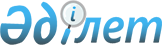 "Ұлттық индустриялық мұнай-химия технопаркі" арнайы экономикалық аймағының кейбір мәселелері туралы" Қазақстан Республикасы Үкіметінің 2021 жылғы 11 тамыздағы № 548 қаулысына өзгерістер енгізу туралыҚазақстан Республикасы Үкіметінің 2022 жылғы 5 қазандағы № 785 қаулысы
      Қазақстан Республикасының Үкіметі ҚАУЛЫ ЕТЕДІ:
      1. "Арнайы экономикалық аймақтардың кейбір мәселелері туралы" Қазақстан Республикасы Үкіметінің 2021 жылғы 11 тамыздағы № 548 қаулысына мынадай өзгерістер енгізілсін:
      көрсетілген қаулымен бекітілген "Ұлттық индустриялық мұнай-химия технопаркі" арнайы экономикалық аймағы туралы ережеде:
      1-тармақ мынадай редакцияда жазылсын:
      "1. "Ұлттық индустриялық мұнай-химия технопаркі" арнайы экономикалық аймағы (бұдан әрі – АЭА) қоса беріліп отырған жоспарға сәйкес Атырау облысының аумағында орналасқан. 
      АЭА аумағы 3614,8437 гектарды құрайды және Қазақстан Республикасы аумағының ажырамас бөлігі болып табылады. АЭА аумағының құрамына: ауданы 1619,4477 гектар "Қарабатан" және ауданы 285 гектар "Технопарк" өнеркәсіптік аймақтары, ауданы 100 гектар газ бөлу қондырғысы, ауданы 1599,53 гектар газ құбыры және ауданы 10,8660 гектар көпфункционалды аурухана кіреді.";
      көрсетілген қаулыға қосымша осы қаулыға қосымшаға сәйкес жаңа редакцияда жазылсын.
      2. Осы қаулы қол қойылған күнінен бастап қолданысқа енгізіледі.  "Ұлттық индустриялық мұнай-химия технопаркі" арнайы экономикалық аймағы аумағының жоспары 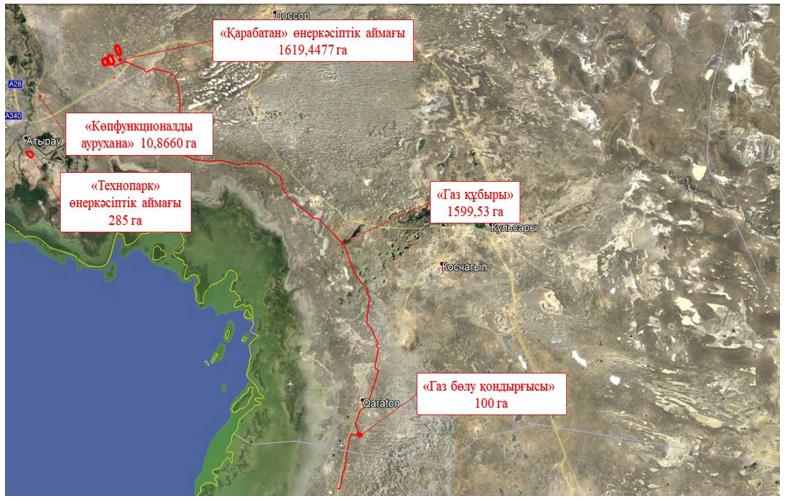 
      Жалпы ауданы – 3614,8437 гектар
      1) "Қарабатан" өнеркәсіптік аймағы, жалпы ауданы 1619,4477 гектар:
      мұнай-химия кешені алаңы – 463,7 гектар;
      интеграцияланған газ-химия кешені алаңы – 128,2077 гектар;
      теміржол станциясы – 95,93 гектар;
      вахталық кент – 4,01 гектар;
      буландырғыш тоған – 375,02 гектар;
      "Ароматика" алаңы – 336,25 гектар;
      отын газ құбыры – 28,32 гектар;
      кіреберіс автожол – 17,8 гектар;
      электр беру желілері – 9,49 гектар;
      теміржол – 27,69 гектар;
      су құбыры – 89,67 гектар;
      электр беру желісі – 43,36 гектар;
      2) "Технопарк" өнеркәсіптік аймағы, ауданы 285 гектар;
      3) газ бөлу қондырғысының аумағы, ауданы 100 гектар;
      4) газ құбырының аумағы, жалпы ауданы 1599,53 гектар:
      құрғақ газ құбыры – 163,79 гектар;
      шикізат газ құбыры – 1435,74 гектар;
      5) көпфункционалды аурухананың аумағы, ауданы 10,8660 гектар.
					© 2012. Қазақстан Республикасы Әділет министрлігінің «Қазақстан Республикасының Заңнама және құқықтық ақпарат институты» ШЖҚ РМК
				
      Қазақстан РеспубликасыныңПремьер-Министрі

Ә. Смайылов
Қазақстан Республикасы
Үкіметінің
2022 жылғы 5 қазандағы
№ 785 қаулысына
қосымша"Ұлттық индустриялық мұнай-химия
технопаркі" арнайы экономикалық
аймағы туралы ережеге
қосымша